國立台灣科技大學電子工程系碩(博)士學位論文論文名稱(中)論文名稱(英)研究生姓名M(D)10x02xxx指導教授：○○○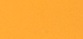 ※系所平裝本封面：黃色  圖書館精裝本封面：碩士(黑色)、博士(紅色)碩(博)士學位論文論文名稱(中)論文名稱(英)研究生姓名M(D)10x02xxx指導教授：○○○※系所平裝本封面：黃色  圖書館精裝本封面：碩士(黑色)、博士(紅色)中華民國   10x  年    月     日中華民國   10x  年    月     日